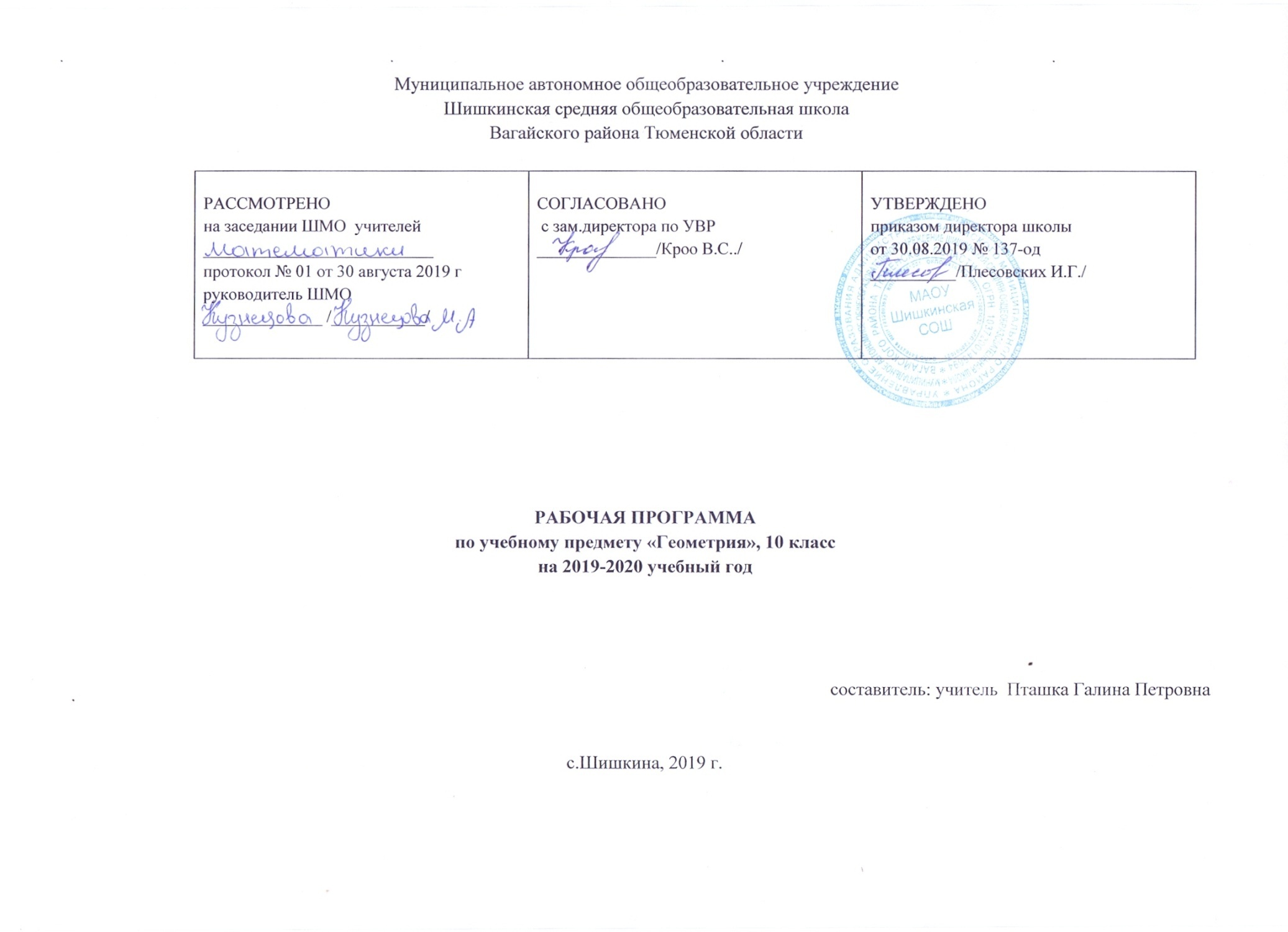 Пояснительная запискаНормативно-правовые документы:	Рабочая программа по геометрии для 10 класса составлена на основе Федерального Закона «Об образовании в Российской Федерации» от 29.12. 2012 № 273 (в редакции от 26.07.2019 г); приказа Минобразования России от 05.03.2004 №1089 «Об утверждении федерального компонента государственных образовательных стандартов начального общего, основного общего и среднего (полного) общего образования» (в редакции от 07.06.2017),  примерной программы среднего общего образования по геометрии, учебного плана среднего общего образования Муниципального автономного общего учреждения  Шишкинской средней общеобразовательной школы Вагайского района Тюменской области с учетом авторской программы  по геометрии для 10-11 класса Т. А. Бурмистровой (Москва, «Просвещение», .).Используется учебник «Геометрия» 10-11 класс. Авторы: Л.С. Атанасян, В.Ф Бутузов и др. Москва, «Просвещение», 2017 г.Согласно программе на изучение геометрии в 10 классе отводится 68 часа в год,  2 часа в неделю.Изучение математики в старшей школе на базовом уровне направлено на достижение следующих целей: формирование представлений о математике как универсальном языке науки, средстве моделирования явлений и процессов, об идеях и методах математики; развитиелогического мышления, пространственного воображения, алгоритмической культуры, критичности мышления на уровне, необходимом для обучения в высшей школе по соответствующей специальности, в будущей профессиональной деятельности;овладение математическими знаниями и умениями, необходимыми в повседневной жизни, для изучения школьных естественнонаучных дисциплин на базовом уровне, для получения образования в областях, не требующих углубленной математической подготовки;воспитаниесредствами математики культуры личности: отношения к математике как части общечеловеческой культуры: знакомство с историей развития математики, эволюцией математических идей, понимания значимости математики для общественного прогресса.Общеучебные умения, навыки и способы деятельностиВ ходе освоения содержания геометрического образования учащиеся овладевают разнообразными способами деятельности, приобретают и совершенствуют опыт:построения и исследования математических моделей для описания и решения прикладных задач, задач из смежных дисциплин; выполнения и самостоятельного составления алгоритмических предписаний и инструкций на математическом материале; выполнения расчетов практического характера; использования математических формул и самостоятельного составления формул на основе обобщения частных случаев и эксперимента;самостоятельной работы с источниками информации, обобщения и систематизации полученной информации, интегрирования ее в личный опыт;проведения доказательных рассуждений, логического обоснования выводов, различения доказанных и недоказанных утверждений, аргументированных и эмоционально убедительных суждений;самостоятельной и коллективной деятельности, включения своих результатов в результаты работы группы, соотнесение своего мнения с мнением других участников учебного коллектива и мнением авторитетных источников.Требования к уровню подготовки учащихся по курсу «Геометрия» к концу 10 класса.В результате изучения математики на базовом уровне ученик должензнать/пониматьзначение математической науки для решения задач, возникающих в теории и практике; широту и в то же время ограниченность применения математических методов к анализу и исследованию процессов и явлений в природе и обществе;значение практики и вопросов, возникающих в самой математике для формирования и развития математической науки; историю возникновения и развития геометрии;универсальный характер законов логики математических рассуждений, их применимость во всех областях человеческой деятельности.уметьраспознавать на чертежах и моделях пространственные формы; соотносить трехмерные объекты с их описаниями, изображениями;описывать взаимное расположение прямых и плоскостей в пространстве, аргументировать свои суждения об этом расположении;анализировать в простейших случаях взаимное расположение объектов в пространстве;изображать основные многогранники; выполнять чертежи по условиям задач;строить простейшие сечения куба, призмы, пирамиды; решать планиметрические и простейшие стереометрические задачи на нахождение геометрических величин (длин, углов, площадей);использовать при решении стереометрических задач планиметрические факты и методы;проводить доказательные рассуждения в ходе решения задач;использовать приобретенные знания и умения в практической деятельности и повседневной жизнидля:исследования (моделирования) несложных практических ситуаций на основе изученных формул и свойств фигур;вычисления площадей поверхностей пространственных тел при решении практических задач, используя при необходимости справочники и вычислительные устройства. Содержание учебного предмета «Геометрия» в 10 классеТема 1. Введение (5 час).Предмет стереометрии. Основные понятия стереометрии (точка, прямая, плоскость, пространство) и аксиомы стереометрии. Первые следствия из аксиом.Тема 2. Параллельность прямых и плоскостей (19 часов).Пересекающиеся, параллельные и скрещивающиеся прямые. Параллельность прямой и плоскости, признак и свойства. Угол между прямыми в пространстве. Перпендикулярность прямых. Параллельность плоскостей, признаки и свойства. Параллельное проектирование. Изображение пространственных фигур. Тетраэдр и параллелепипед, куб. Сечения куба, призмы, пирамиды.Тема 3. Перпендикулярность прямых и плоскостей (20 час). Перпендикулярность прямой и плоскости, признаки и свойства. Перпендикуляр и наклонная. Теорема о трех перпендикулярах. Угол между прямой и плоскостью. Расстояние от точки до плоскости. Расстояние от прямой до плоскости. Расстояние между параллельными плоскостями. Расстояние между скрещивающимися прямыми.Перпендикулярность плоскостей, признаки и свойства. Двугранный угол, линейный угол двугранного угла. Площадь ортогональной проекции многоугольника.Тема 4. Многогранники (12 часов). Понятие многогранника, вершины, ребра, грани многогранника. Развертка. Многогранные углы Выпуклые многогранники. Теорема Эйлера. Призма, ее основание, боковые ребра, высота, боковая и полная поверхности. Прямая и наклонная призма. Правильная призма. Пирамида, ее основание, боковые ребра, высота, боковая и полная поверхности. Треугольная пирамида. Правильная пирамида. Усеченная пирамида. Симметрия в кубе, в параллелепипеде, в призме и пирамиде. Понятие о симметрии в пространстве (центральная, осевая и зеркальная). Примеры симметрий в окружающем мире.Представление о правильных многогранниках (тетраэдр, куб, октаэдр, додекаэдр и икосаэдр).Тема 5. Векторы в пространстве (6 часов).Понятие вектора в пространстве. Модуль вектора. Равенство векторов. Сложение и вычитание векторов. Коллинеарные векторы. Умножение вектора на число. Разложение вектора по двум неколлинеарным векторам. Компланарные векторы. Разложение вектора по трем некомпланарным векторам.Тема 6. Повторение курса геометрии 10 класса (6 часов)Учебно-тематический планКалендарно - тематическое планирование.Материально-техническое  обеспечениеДля учащихся:1. Геометрия. Учебник для 10-11 классов общеобразовательных учреждений. Л.С. Атанасян, В.Ф. Бутузов, С.Б. Кадомцев. Москва. «Просвещение». 2017 год.Для учителя:«Программы общеобразовательных учреждений. Геометрия. 10-11 классы». Составитель Т.А. Бурмистрова. Москва, «Просвещение», 2009 год.Геометрия. Учебник для 10-11 классов общеобразовательных учреждений. Л.С. Атанасян, В.Ф. Бутузов, С.Б. Кадомцев. Москва. «Просвещение». 2017 год.Поурочные разработки по геометрии. 11 класс. К учебному комплекту Л.С.Атанасяна, В.Ф.Бутузова «Геометрия. 10-11 классы». В.А.Яровенко, Москва, «Вако», 2010 год.Интернет – ресурсы:Министерство образования РФ: http://www.ed.gov.ru/ ;http://www.edu.ruТестирование online: 5 – 11 классы: http://www.kokch.kts.ru/cdoНовые технологии в образовании: http://edu.secna.ru/mainПутеводитель «В мире науки» для школьников: http://www.uic.ssu.samara.ruМегаэнциклопедия Кирилла и Мефодия: http://mega.km.ruСайты «Энциклопедий»: http://www.rubricon.ru/; http://www.encyclopedia.ruСайт для самообразования и онлайн тестирования: http://uztest.ru/Досье школьного учителя математики: http://www.mathvaz.ru/Сайт газеты «Математика»: mat.1september.ruФедеральный институт педагогических измерений :www.fipi.ruВсероссийский Интернет – педсовет: pedsovet.orgwww. edu - "Российское образование" Федеральный портал. www. school.edu - "Российский общеобразовательный портал".www.school-collection.edu.ru - единая коллекция цифровых образовательных ресурсов.http://www.mathvaz.ru -".docье школьного учителя математики". www.it-n.ru"Сеть творческих учителей" - документация, рабочие материалы для учителя математики.www .festival.1september.ru  - фестиваль педагогических идей "Открытый урок".  №п/пРазделы, темыКоличество часов№п/пРазделы, темыРабочая программа1.Введение.аксиомы стереометрии и их следствия52.Параллельность прямых и плоскостей193.Перпендикулярность прямых и плоскостей204.Многогранники125.Векторы в пространстве66.Повторение курса геометрии 10 класса6ВСЕГО68№ п/пНаименование раздела/темыНаименование раздела/темыкол-во часовТип урокаОсновные виды деятельностиформы работы, формы контролядата проведениядата проведения№ п/пНаименование раздела/темыНаименование раздела/темыкол-во часовТип урокаОсновные виды деятельностиформы работы, формы контроляпланфактВЕДЕНИЕ. АКСИОМЫ СТЕРЕОМЕТРИИ И ИХ СЛЕДСТВИЯВЕДЕНИЕ. АКСИОМЫ СТЕРЕОМЕТРИИ И ИХ СЛЕДСТВИЯВЕДЕНИЕ. АКСИОМЫ СТЕРЕОМЕТРИИ И ИХ СЛЕДСТВИЯВЕДЕНИЕ. АКСИОМЫ СТЕРЕОМЕТРИИ И ИХ СЛЕДСТВИЯВЕДЕНИЕ. АКСИОМЫ СТЕРЕОМЕТРИИ И ИХ СЛЕДСТВИЯВЕДЕНИЕ. АКСИОМЫ СТЕРЕОМЕТРИИ И ИХ СЛЕДСТВИЯВЕДЕНИЕ. АКСИОМЫ СТЕРЕОМЕТРИИ И ИХ СЛЕДСТВИЯВЕДЕНИЕ. АКСИОМЫ СТЕРЕОМЕТРИИ И ИХ СЛЕДСТВИЯ1Предмет стереометрии. Аксиомы стереометрии.Предмет стереометрии. Аксиомы стереометрии.1урокоткрытия новых знанийРабота у доски и в тетрадях.03.092Некоторые следствия из аксиомНекоторые следствия из аксиом1Урокоткрытия новых знанийРабота у доски и в тетрадях.Математический диктант04.093-5Решение задач на применение аксиом стереометрии и их следствий.Решение задач на применение аксиом стереометрии и их следствий.3урок усвоения новых знаний.урок практикумРабота у доски и в тетрадях.Самостоятельная работа10.0911.0917.09ПАРАЛЛЕЛЬНОСТЬ ПРЯМЫХ И ПЛОСКОСТЕЙПАРАЛЛЕЛЬНОСТЬ ПРЯМЫХ И ПЛОСКОСТЕЙПАРАЛЛЕЛЬНОСТЬ ПРЯМЫХ И ПЛОСКОСТЕЙПАРАЛЛЕЛЬНОСТЬ ПРЯМЫХ И ПЛОСКОСТЕЙПАРАЛЛЕЛЬНОСТЬ ПРЯМЫХ И ПЛОСКОСТЕЙПАРАЛЛЕЛЬНОСТЬ ПРЯМЫХ И ПЛОСКОСТЕЙПАРАЛЛЕЛЬНОСТЬ ПРЯМЫХ И ПЛОСКОСТЕЙПАРАЛЛЕЛЬНОСТЬ ПРЯМЫХ И ПЛОСКОСТЕЙ6Параллельные прямые в пространстве. Параллельность трёх прямыхПараллельные прямые в пространстве. Параллельность трёх прямых1урок открытия новых знанийРабота у доски и в тетрадях.18.097Параллельность прямой и плоскостиПараллельность прямой и плоскости1урок открытия новых знаний.Работа у доски и в тетрадях.24.098Повторение теории, решение задач на параллельность прямых. Повторение теории, решение задач на параллельность прямых. 1урок открытия новых знанийРабота у доски и в тетрадях.Фронтальный опрос.Проверочная работа25.099-10Решение задач на применение параллельности прямой и плоскостиРешение задач на применение параллельности прямой и плоскости2урок усвоения новых знаний.урок практикумРабота у доски и в тетрадях.Самостоятельная работа01.1002.1011Скрещивающиеся прямые.Скрещивающиеся прямые.1урок открытия новых знанийРабота у доски и в тетрадях.7.1012Углы с сонаправленными сторонами. Угол между прямыми в пространстве.Углы с сонаправленными сторонами. Угол между прямыми в пространстве.1урок открытия новых знаний.Работа у доски и в тетрадях.Теоретический опрос9.1013Повторение теории, решение задач на взаимное расположение прямых в пространстве.Повторение теории, решение задач на взаимное расположение прямых в пространстве.1урок усвоения новых знаний.урок практикумРабота у доски и в тетрадях.15.1014Решение задач по теме «Параллельность прямых, прямой и плоскости»Решение задач по теме «Параллельность прямых, прямой и плоскости»1урок практикумРабота у доски и в тетрадях.Математический диктант16.1015Контрольная работа №1 «Взаимное расположение прямых в пространстве»Контрольная работа №1 «Взаимное расположение прямых в пространстве»1урок контроляКонтрольная работа №122.1016Параллельные плоскости. Свойства параллельных плоскостей.Параллельные плоскости. Свойства параллельных плоскостей.1урок открытия новых знаний.Работа у доски и в тетрадях.Тест23.1017Решение задач на применение определения и свойств параллельных плоскостей.Решение задач на применение определения и свойств параллельных плоскостей.1урок усвоения новых знаний.урок практикумРабота у доски и в тетрадях.05.1118Тетраэдр. Тетраэдр. 1урок открытия новых знанийРабота у доски и в тетрадях.06.1119Параллелепипед.Параллелепипед.1урок открытия новых знаний.Работа у доски и в тетрадях.12.1120-21Задачи на построение сеченийЗадачи на построение сечений2урок усвоения новых знаний.урок практикумРабота у доски и в тетрадях.13.1119.1122Закрепление свойств параллелепипедаЗакрепление свойств параллелепипеда1урок усвоения новых знаний.урок практикумРабота у доски и в тетрадях.20.1123Контрольная работа №2 «Параллельность плоскостей. Тетраэдр и параллелепипед»Контрольная работа №2 «Параллельность плоскостей. Тетраэдр и параллелепипед»1урок контроляКонтрольная работа №226.1124Зачёт №1 «Аксиомы стереометрии. Параллельность прямых и плоскостей»Зачёт №1 «Аксиомы стереометрии. Параллельность прямых и плоскостей»1урок контроляЗачёт №127.11ПЕРПЕНДИКУЛЯРНОСТЬ ПРЯМЫХ И ПЛОСКОСТЕЙПЕРПЕНДИКУЛЯРНОСТЬ ПРЯМЫХ И ПЛОСКОСТЕЙПЕРПЕНДИКУЛЯРНОСТЬ ПРЯМЫХ И ПЛОСКОСТЕЙПЕРПЕНДИКУЛЯРНОСТЬ ПРЯМЫХ И ПЛОСКОСТЕЙПЕРПЕНДИКУЛЯРНОСТЬ ПРЯМЫХ И ПЛОСКОСТЕЙПЕРПЕНДИКУЛЯРНОСТЬ ПРЯМЫХ И ПЛОСКОСТЕЙПЕРПЕНДИКУЛЯРНОСТЬ ПРЯМЫХ И ПЛОСКОСТЕЙПЕРПЕНДИКУЛЯРНОСТЬ ПРЯМЫХ И ПЛОСКОСТЕЙ25Перпендикулярные прямые в пространстве. Параллельные прямые, перпендикулярные к плоскости11урок открытия новых знаний.Работа у доски и в тетрадях.03.1226Признак перпендикулярности прямой и плоскости11урок открытия новых знаний.Работа у доски и в тетрадях.04.1227Теорема о прямой, перпендикулярной к плоскости11урок открытия новых знаний.Работа у доски и в тетрадях.10.1228Решение задач на перпендикулярность прямой и плоскости.11урок усвоения новых знаний.урок практикумРабота у доски и в тетрадях.11.1229-30Решение задач.22урок-практикумРабота у доски и в тетрадях.17.1218.1231Расстояние от точки до плоскости. Теорема о трёх перпендикулярах.11урок открытия новых знаний.Работа у доски и в тетрадях.24.1232Угол между прямой и плоскостью.11урок открытия новых знаний.Работа у доски и в тетрадях.25.1233-36Повторение теории. Решение задач.44урок усвоения новых знаний.урок практикумРабота у доски и в тетрадях.14.0115.0121.0122.0137Двугранный угол.11урок открытия новых знаний.Работа у доски и в тетрадях.28.0138Признак перпендикулярности двух плоскостей.11урок открытия новых знаний.Работа у доски и в тетрадях.29.0139Прямоугольный параллелепипед11урок открытия новых знаний.Работа у доски и в тетрадях.04.0240Решение задач на применение свойств прямоугольного параллелепипеда11урок усвоения новых знаний.урок практикумРабота у доски и в тетрадях.05.0241Перпендикулярность прямых и плоскостей (повторение)11урок открытия новых знаний.Работа у доски и в тетрадях.11.0242Решение задач по теме «Перпендикулярность прямой и плоскости»11урок усвоения новых знаний.урок практикумРабота у доски и в тетрадях.12.0243Контрольная работа №3 «Перпендикулярность прямых и плоскостей»11урок контроляВыполнение предложенных упражнений, заданий18.0244Зачёт №2 «Перпендикулярность прямых и плоскостей»11урок контроляЗачёт №219.02МНОГОГРАННИКИМНОГОГРАННИКИМНОГОГРАННИКИМНОГОГРАННИКИМНОГОГРАННИКИМНОГОГРАННИКИМНОГОГРАННИКИМНОГОГРАННИКИ45Понятие многогранника. Призма. 11урок открытия новых знаний.Работа у доски и в тетрадях.25.0246Площадь боковой поверхности призмы11урок открытия новых знаний.Работа у доски и в тетрадях.26.0247-48Решение задач на нахождение элементов и поверхности призмы22урок усвоения новых знаний.урок практикумРабота у доски и в тетрадях.03.0304.0349Пирамида. 11урок открытия новых знаний.Работа у доски и в тетрадях.10.0350Правильная пирамида. 11урок открытия новых знаний.Работа у доски и в тетрадях.11.0351Решение задач на нахождение элементов и поверхности пирамиды11урок усвоения новых знаний.урок практикумРабота у доски и в тетрадях.17.0352-53Усечённая пирамида. Площадь поверхности усеченной пирамиды. 22урок открытия новых знаний.Работа у доски и в тетрадях.18.0331.0354Правильные многогранники11урок открытия новых знаний.Работа у доски и в тетрадях.01.0455Контрольная работа №4 «Многогранники»11урок контроляКонтрольная работа №47.0456Зачёт №3 «Многогранники»11урок контроляЗачёт №38.04ВЕКТОРЫ В ПРОСТРАНСТВЕВЕКТОРЫ В ПРОСТРАНСТВЕВЕКТОРЫ В ПРОСТРАНСТВЕВЕКТОРЫ В ПРОСТРАНСТВЕВЕКТОРЫ В ПРОСТРАНСТВЕВЕКТОРЫ В ПРОСТРАНСТВЕВЕКТОРЫ В ПРОСТРАНСТВЕВЕКТОРЫ В ПРОСТРАНСТВЕ57Понятие вектора. Равенство векторов.11урок открытия новых знаний.Работа у доски и в тетрадях.14.0458Сложение и вычитание векторов. Сумма нескольких векторов. 11урок открытия новых знаний.Работа у доски и в тетрадях.15.0459Умножение вектора на число.11урок открытия новых знаний.Работа у доски и в тетрадях.21.0460Компланарные векторы. Правило параллелепипеда. 11урок открытия новых знаний.Работа у доски и в тетрадях.22.0461Разложение вектора по трём некомпланарным векторам11урок усвоения новых знаний.урок практикумРабота у доски и в тетрадях.28.0462Зачёт №4 «Векторы в пространстве»11урок контроляЗачёт №429.04Повторение курса геометрии 10 классаПовторение курса геометрии 10 классаПовторение курса геометрии 10 классаПовторение курса геометрии 10 классаПовторение курса геометрии 10 классаПовторение курса геометрии 10 классаПовторение курса геометрии 10 классаПовторение курса геометрии 10 класса63Аксиомы стереометрии и их следствия11урок обобщения изученногоРабота у доски и в тетрадях.5.0564Параллельность прямых и плоскостей11урок обобщения изученногоРабота у доски и в тетрадях.6.0565Теорема о трех перпендикулярах, угол между прямой и плоскостью11урок обобщения изученногоРабота у доски и в тетрадях.12.0566Итоговая контрольная работа «За курс 10 класса»11урок контроляИтоговая контрольная работа13.0567Многогранники11урок обобщения изученногоРабота у доски и в тетрадях.19.0568Векторы в пространстве11урок обобщения изученногоРабота у доски и в тетрадях.20.05